INTERNATIONAL KARATE ORGANIZATION WORLD SO-KYOKUSHIN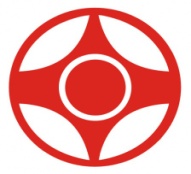 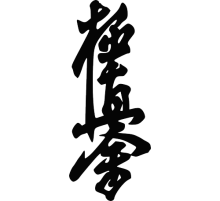 ПОЛОЖЕНИЕНА РЕГИОНАЛЬНЫЙ СУДЕЙСКИЙ СЕМИНАР И ЭКЗАМЕН20 ОКТЯБРЯ 2019Семинар проводится с целью:Повышения уровня судейства;Изучение изменений и дополнений правил по каратэ « Кекусин Кайкан» (Ката, Кумитэ); Участники семинара должны иметь при себе ДОГИ, сменную обувь, судейское удостоверение или Будо - паспорт, подтверждающий текущую квалификацию судьи, планшет под листы А-4, шариковую ручку, 150 рублей.Место проведения семинара: г. Казань, ул. Амирхана д. 1г, Дворец единоборств « АК БАРС»К участию в семинаре допускаются лица: Лица не моложе 14 лет (квалификация 6 – 1 кю);Руководители Додзе;Черные пояса.Программа семинара:10 ФЕВРАЛЯ 2019 ГОД10:00 – 12:00 - теория и теоретический экзамен по КАТА, КУМИТЭ.12:00 – 14:00 - практический экзамен по КАТА, КУМИТЭ.По всем вопросам семинара обращаться: тел: 8-9061-12-58-48  Марат КадыровДанное положение является официальным  приглашением!!!